 Шалость детей с огнем –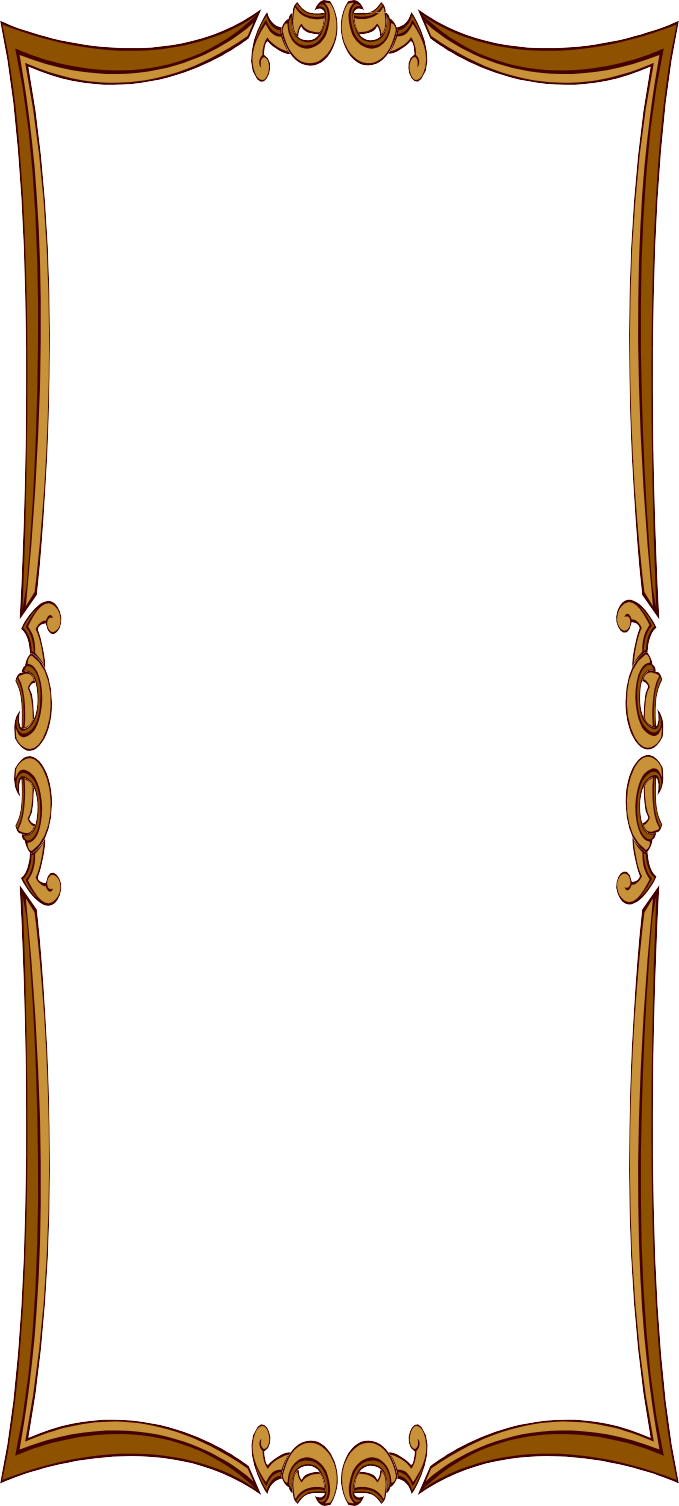 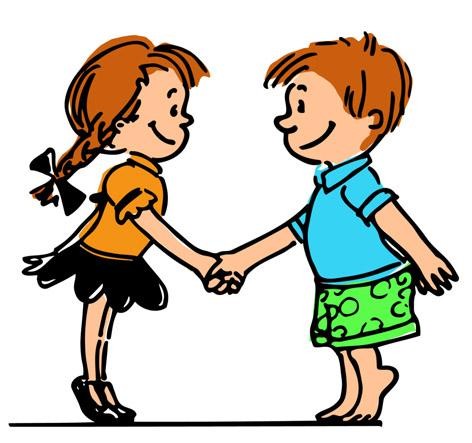  причина пожара!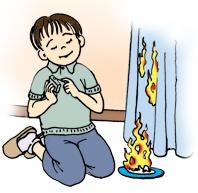 Помните, пожар легче предупредить, чем погасить!Займите ребенка безопасными играми!Разъясните ему, как тяжелы последствия пожара!Содержите в чистоте и полностьюукомплектованными средства тушения пожара!Покидая квартиру в случае пожара:не задерживайтесь, собирая вещи;по возможности выключите все электроприборы и свет, отключите электричество на щитке, расположенном на лестничной площадке;плотно закройте за собой все двери;предупредите соседей;спускайтесь	по лестнице,	не пользуйтесь лифтом;ждите приезда пожарных возле дома. Пожар в лифтеПожар в лифте чаще всего случается из-за короткого замыкания электропроводки или небрежности (непогашенных спичек и окурков сигарет, брошенных на пол или в шахтулифта). Пока лифт не остановится, и двери не откроются, деться из кабины некуда.Что же делать?Если у вас есть подозрение, что в кабине или в шахте лифта начинается пожар,не входите в него.В каждом лифте есть кнопка вызовадиспетчера, при первых признаках пожара (даже при появлении легкого дымкав кабине или шахте лифта) немедленно нажмите на нее и попросите помощидиспетчера.Выйдя из кабины, поместите междудверей какой-нибудь предмет (книжку, зонтик, сумку), чтобы дверине закрывались полностью и никто не смог вызвать лифт и оказаться в ловушке.Если из-за короткого замыкания проводов лифт остановился между этажами, а пожар начался в шахте и потушить его невозможно – громко кричите, стучитепо стенам кабины, зовите на помощь.Не тушите огонь водой, это опасно, так как кабина находится под напряжением. Используйте плотную сухую ткань, углекислотный или порошковый огнетушитель, сухой песок.Если вы застряли, попытайтесь зонтом, ключами или другим предметомраздвинуть автоматические двери лифта и выбраться наружу.Если выйти из лифта не удается, то до прибытия помощи закройте носи рот себе и ребенку носовым платком или рукавом одежды, смоченными водой, газировкой, молоком. Уважаемые родители! Помните, что соблюдение элементарных правил безопасности убережет вас и ваших близких от беды!Спички – не игрушка. Прячьте спички от детей!Разъясните детям, как тяжелы последствия шалости с огнем.Не оставляйте детей без надзора.Не проходите мимо детей, играющих с огнем.Не забывайте выключать электроприборы.Не разрешайте детям включать электроприборы.Не разрешайте детям разводить костры.Костер надо раскладывать так, чтобы онбыл защищен от внезапных порывов ветра, которые могут разнести пламя по окрестности.Применяя химические препараты, будьте осторожны. Ознакомьтесь и строго выполняйте инструкцию, напечатанную на этикетке.Не загромождайте основные пути эвакуации, балконы и лоджии.Изучите сами и разъясните детям правила пользования первичными средствами пожаротушения.О пожаре звоните по телефону «01». Берегите жилище от пожара! Пожар... Как часто в последнее время слышится это страшное слово. Большинствопожаров происходят в квартирах. Главное правило, которое нужно соблюдать всегда и везде: никогда не играйте с огнем ине позволяйте играть с ним другим!Если пожар все-таки случился:Почувствовав в квартире запах дыма, как можно быстрее найдите его источник (проверьте всю квартиру, включая балкон, посмотрите, нет ли дыма на лестничной площадке).Плотно закройте все двери, окна и форточки.Попытайтесь, самостоятельно потупишь очаг пожара.Если вы не можете самостоятельно справиться с огнем, покиньте квартиру и вызовите пожарных по телефону«01»!Сообщите дежурному диспетчеру:свой точный адрес;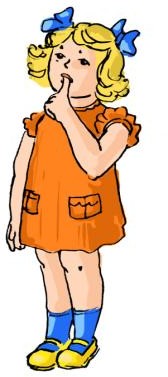 где происходит пожар (квартира, двор, гараж, балкон);что горит (мебель, электроприбор и т. д.).Быстро и точно ответьте на все вопросы диспетчера (на каком этаже вы живете, запирается ли дверь в подъезде на кодовый замок, сколько всего этажейв доме, как быстрее к нему подъехать и т.д.).Когда приедут пожарные, сообщите им о соседях, которые могут оставатьсяв других квартирах! Небольшой очаг пожара, возникший на ваших глазах, можно потушить самостоятельно!Нужно иметь дома огнетушительи уметь с ним обращаться. Его можно использовать только в первые минуты пожара, когда очаг возгораниянебольшой.Горящий мусор в мусорном ведре нужно залить водой.Загоревшуюся кухонную прихватку, занавеску или полотенце – бросить в раковину и тоже залить водой.Не заливайте горящее масло водой, потому что масляные брызги полетят во все стороны и обожгут вас. Просто быстро закройте сковородку крышкой.Горящие электрические приборызаливать водой тоже нельзя. Отключите их от сети, и перекройте доступ воздуху (песком, стиральным порошком, землейиз горшков с цветами, или плотной тканью).Если вы заметили пожар на балконе, надо обязательно попытаться потушить огонь водой или любыми другими подручными средствами, поскольку пламя в таких случаях быстро перекидываетсяна квартиры верхних этажей.Берегите себя и своих близких и не забывайте, что самая доходчивая форма обучения –личный пример!